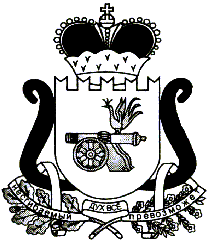 АДМИНИСТРАЦИЯ МУНИЦИПАЛЬНОГО ОБРАЗОВАНИЯ«ЕЛЬНИНСКИЙ РАЙОН» СМОЛЕНСКОЙ ОБЛАСТИП О С Т А Н О В Л Е Н И Е от 01.02.2024 № 50г. ЕльняО внесении изменения в состав общественной комиссии по обеспечению реализации муниципальной программы «Формирование современной городской среды на территории Ельнинского городского поселения Ельнинского района Смоленской области»Администрация муниципального образования «Ельнинский район» Смоленской областип о с т а н о в л я е т:1. Внести в состав общественной комиссии по обеспечению реализации муниципальной программы «Формирование современной городской среды на территории Ельнинского городского поселения Ельнинского района Смоленской области» (далее – Комиссия), утвержденной постановлением Администрации муниципального образования «Ельнинский район» Смоленской области от 12.05.2021 № 293 «О создании общественной комиссии по обеспечению реализации муниципальной программы «Формирование современной городской среды на территории Ельнинского городского поселения Ельнинского района Смоленской области» (в редакции постановлений Администрации муниципального образования «Ельнинский район» Смоленской области от 05.07.2021 № 437, от 15.11.2021 № 653, от 14.04.2022 № 226, от 04.10.2022 № 642, от 27.06.2023 № 433) следующие изменения:1.1. Вывести из состава Комиссии Кресса Александра Александровича.2. Контроль за исполнением настоящего постановления возложить на заместителя Главы муниципального образования «Ельнинский район» Смоленской области Д.В. Михалутина.Глава муниципального образования «Ельнинский район» Смоленской области 				Н.Д. Мищенков